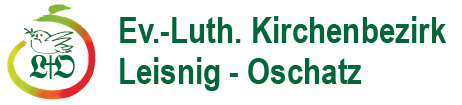 Der du allein der Ewge heißtund Anfang, Ziel und Mitte weißtim Fluge unsrer Zeiten:bleib du uns gnädig zugewandtund führe uns an deiner Hand,damit wir sicher schreiten.Jochen Klepper, 1938 (EG 64,6)Der Ev.-Luth. Kirchenbezirk Leisnig-Oschatz trauert umPfarrer Andreas Sehn04.10.1965 – 30.11.2022der am 30. November 2022 plötzlich und unerwartet im Alter von 57 Jahren verstorben ist.Andreas Sehn war seit 2009 Pfarrer in Dahlen, zunächst für die Schwesterkirchgemeinden Dahlen-Großböhla, Calbitz-Malkwitz und Luppa, seit Anfang 2020 als Inhaber der 4. Pfarrstelle der Kirchgemeinde Oschatzer Land. Mit seiner Familie blicken wir dankbar auf sein Leben und Wirken zurück. Gott lasse ihn schauen, was er geglaubt und worauf er vertraut hat. Gottes Geist sei bei allen, die um ihn trauern, und schenke ihnen Trost und Hilfe.Der Gedenkgottesdienst findet am Freitag, 16. Dezember 2022 um 17.00 Uhr in der Stadtkirche „Unser Lieben Frauen“ in Dahlen statt.Jesus Christus spricht: Wer zu mir kommt, den werde ich nicht abweisen.(Johannes 6,37 – Jahreslosung für 2022)Dr. Sven Petry, Superintendent